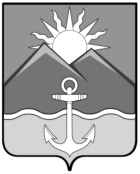 АДМИНИСТРАЦИЯ  ХАСАНСКОГО МУНИЦИПАЛЬНОГО ОКРУГАПРИМОРСКОГО КРАЯПОСТАНОВЛЕНИЕ  пгт Славянка06.03.2024 г.	  					                                         №   392-па В соответствии с Федеральным законом от 6 октября 2003 года № 131-ФЗ «Об общих принципах организации местного самоуправления в Российской Федерации», Федеральным законом от 28.12.2009 № 381-ФЗ «Об основах государственного регулирования торговой деятельности в Российской Федерации», Федеральным законом от 07.02.1992 № 2300-1 «О защите прав потребителей», Правилами продажи отдельных видов товаров, утвержденных постановлением Правительства РФ от 19.01.1998 г. № 55, постановлением администрации Приморского края от 29.09.2017 № 390-па «Об утверждении Порядка организации ярмарок и продажи товаров (выполнения работ, оказания услуг) на ярмарках на территории Приморского края и требований к организации продажи товаров (выполнения работ, оказания услуг) на ярмарках на территории Приморского края», постановлением администрации Хасанского муниципального округа от 14.12.2022 года № 976-па «Об организации и проведении ярмарок на территории Хасанского муниципального округа», Уставом Хасанского муниципального округа, администрация  Хасанского муниципального округа  ПОСТАНОВЛЯЕТ:1.Организовать проведение праздничной ярмарки с 06 марта 2024 года по 8 марта 2024 года на центральной площади пгт.Славянка.           2. Определить:  2.1. организатор ярмарки: Управление экономики и проектного управления администрации Хасанского муниципального округа;2.2. место нахождения организатора ярмарки: пгт.Славянка, ул.Молодежная, 1, каб.325;2.3. телефон, факс, адрес электронной почты организатора ярмарки: 8(42331)46-3-40, hasanski@yandex.ru;2.4. место проведения ярмарки (ярмарочная площадка): пгт. Славянка, Хасанский округ, центральная площадь, ул.Молодежная, д.1;2.5. срок проведения ярмарки: с 06 марта по 08 марта 2024 года;2.6. тип ярмарки: разовая,  универсальная;2.7. планируемое количество участников ярмарки: 20 единиц;2.8. ассортимент реализуемых на ярмарке товаров (выполняемых работ, оказываемых услуг):- колбасная продукция;- сыры;- конфеты;- полуфабрикаты, замороженные овощи;- соления;- мед, продукция пчеловодства;- цветы;- сувенирная продукция.3. Организатору ярмарки - обеспечить соблюдение требований к организации ярмарки, а также к организации продажи товаров (выполнения работ, оказания услуг) на ярмарке, определенных постановлением администрации Хасанского муниципального округа от 14.12.2022 года № 976-па «Об организации и проведении ярмарок на территории Хасанского муниципального округа».  4. Настоящее постановление разместить на официальном сайте администрации Хасанского муниципального округа в информационно-телекоммуникационной сети «Интернет».Глава Хасанскогомуниципального округа					          		          И.В. СтепановОб организации и  проведении праздничной ярмарки на территории Хасанского муниципального округа